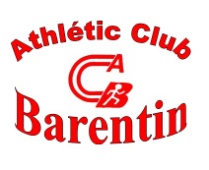 Challenge Jeune Ligue estivale secteur centre 2013-2014Challenge Jeune Ligue estivale secteur centre 2013-2014Challenge Jeune Ligue estivale secteur centre 2013-2014Challenge Jeune Ligue estivale secteur centre 2013-2014Challenge Jeune Ligue estivale secteur centre 2013-2014Challenge Jeune Ligue estivale secteur centre 2013-2014Challenge Jeune Ligue estivale secteur centre 2013-2014Challenge Jeune Ligue estivale secteur centre 2013-2014Challenge Jeune Ligue estivale secteur centre 2013-2014Challenge Jeune Ligue estivale secteur centre 2013-2014GARCONSGARCONSGARCONSGARCONSGARCONSGARCONSGARCONSGARCONSGARCONSGARCONSPTSNom athleteLicenceCatClubBarentin 5_4_14Neufchatel 3_5_14Yvetot 17_5_14Total150MARTIN Valentin1250414EA MANA816469150137LABBE Lucas1294386EA MACB7760137132THEVENET Nathan1295203EA MACB745848132121LEMERCIER Quentin1389598EA MACB6556121119THEVENET Theo1295207EA MACB61455811997NICOLE Nelchael1448618EA MANA3641569790MIRA Antoine1590837EA MACB5040369078LECLUSELLE Simon1568940EA MCAC4038307872GUYADER Romain1614866EA MCAC39337271CARPENTIER Alexandre542564EA MASM3932297165BOUTEILLER Mathis1398522EA MCAC3034316565TERTRAIS Lubin1479396EA MAYA3431306562FLEURY Jean1471834EA MACB31316260RICAUX Tanguy1529029EA MANA3426196057TEIXEIRA David502838EA MASM2829195754HIS Mattheo1241196EA MAYA1630245452DELAUNAY-BRONIQUE Nils55503283EA MASM29235248CONRAD Enzo1582928EA MANA1929184840LEMESLE Nathan1568960EA MCAC21194037BOUTEILLER Julien1568972EA MCAC1522133736BAUDRY Antoine1576201EA MACB162073636VAILLANT Cyril1569915EA MACB21153629RASELLI Mattis1574889EA MCAC2362926EL ADILI Yanis1590807EA MACB2062625STASOLLA BELLANGER Thibaud1610487EA MAYA413122523SPINOLA Benjamin1582906EA MANA91452319BOULLARD Simon1568922EA MCAC81161916THOMAS Romain1571401EA MCAC1331614MANIABLE Ethan1389299EA MCAC771413HELUIN Gabriel1570027EA MCAC671311LESAUVAGE Simon1587270EA MACB561110BOUGENEAUX Antonin1598963EA MAYA551010CHARTUZET Martin55551344EA MCAC64108GREBOVAL Nolan1599053EA MACB34480ANCELIN Baptiste1604640EA MANA00CHAPELLE Theo1643810EA MAYA00CHEDRU Bartime1636118EA MANA00DELALANDRE Aymeric55501364EA MASM1400DELALONDE Elouan1582892EA MANA600DEMARESCAUX Hugo55501375EA MASM4500DOS SANTOS Symon1572379EA MACB600DOUALLE Lucas1599031EA MACB1200DUBUISSON Tommy1582877EA MANA00DUPLESSIS-PATIN Alexandre1606336EA MANA00DUVAL Aubin1623522EA MANA00FROMENTIN Josselin1610504EA MAYA00GUIGNON Killian1590828EA MACB900LAUNAY Simon1438994EA MAYANC00LISKAWA Noe1503677EA MANA00LUPART Noam1590816EA MACB300OWCZARCZAK Hugo1480118EA MANA00PIQUER Louka1401174EA MCAC3100PIQUER Noah1506661EA MCAC100